New sorting technology boosts efficiency in processing small and medium-sized shipments at DHL parcel centersInnovative systems technology from BEUMER GroupNew medium-format sorter to be piloted at Greven parcel center – eight more sites to followAdditional sorting capacity for 14,000 parcels per hour per site Deutsche Post DHL investing some EUR 250 million Bonn/Beckum, March 17, 2021: Logistics provider Deutsche Post DHL Group and intralogistics solutions provider BEUMER Group have signed an agreement on the use of a new and innovative sorting technology in selected parcel centers. The newly-developed medium-format sorter is specially designed for processing small and medium-sized shipments measuring up to shoe box size (45 cm x 35 cm x 25 cm) and with a maximum four kilograms in weight. The new sorting system ensures even more efficient sorting in that it separates formats and significantly boosts sorting capacities at the respective sites. Deutsche Post DHL is investing some EUR 250 million in the new technology which will be piloted in Greven and subsequently installed in eight additional parcel centers by 2023.“With the continued strong growth in the e-commerce market, we need to generate new sorting capacity in our parcel network so we can meet additional demand in the regions we serve. We’re seeing a strong increase in small to medium-sized shipments. The new medium-format sorter developed by BEUMER Group is specifically designed for use in processing these kinds of shipments, giving us additional capacity and boosting efficiency in the respective parcel centers,” says Thomas Schneider, Chief Production Officer Post & Parcel Germany at Deutsche Post DHL Group. “We’re both pleased and proud that we were able to convince Deutsche Post DHL Group of the merits of our innovative medium-format sorting system,” says Thomas Wiesman, Director Sales Logistic Systems at BEUMER Group. “We look forward to continued successful cooperation and thank them for their confidence and trust.” The medium-format sorter is being piloted at the parcel center in Greven in North Rhine-Westphalia. The parcel center will receive a 35-meter-wide and 126-meter-long extension measuring some 4,400 square meters which connects the two wings of the existing U-shaped building. Installation of the new sorting system will start in May. This will increase sorting capacity at the parcel center by more than 40%, making for an additional 14,000 items and an overall total of 45,000 shipments per hour. The new sorter will be ready for use at the Greven parcel center in time for the pre-Christmas peak season this year. After successful piloting in Greven, the new medium-format sorter will also be used at the Regensburg, Speyer, Neuwied and Neumünster sites from 2022. Four additional sites are planned for 2023. The new medium-format sorters in the nine parcel centers will then enable an additional 126,000 shipments to be sorted per hour across DHL’s parcel network.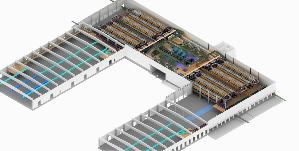 Picture Credit: BEUMER Group GmbH  Co. KG– End –The BEUMER Group is an international leader in the manufacture of intralogistics systems for conveying, loading, palletising, packaging, sortation, and distribution. With 4,500 employees worldwide, the BEUMER Group has annual sales of about EUR 950 million. BEUMER Group and its subsidiaries and sales agencies provide their customers with high-quality system solutions and an extensive customer support network around the globe and across a wide range of industries, including bulk materials and piece goods, food/non-food, construction, mail order, mail and airport baggage handling. For further information visit www.beumer.com. PR contact BEUMER Group GmbH & Co. KG
Oelder Str. 40, 59269 Beckum, GermanyRegina Schnathmann: Phone + 49 (0) 2521 24 381, Regina.Schnathmann@beumer.com 
Verena Breuer: Phone + 49 (0) 2521 24 317, Verena.Breuer@beumer.com www.beumer.comAgency:a1kommunikation Schweizer GmbH, Mrs. Kirsten Ludwig
Oberdorfstraße 31 A, 70794 Filderstadt, GermanyPhone + 49 (0) 711 9454161 20,   klu@a1kommunikation.de www.a1kommunikation.de Media Contact: Deutsche Post DHL GroupMedia RelationsSarah PreußPhone: +49 228 182-9944E-mail: pressestelle@dpdhl.comOn the Internet: dpdhl.com/pressFollow us at: twitter.com/DeutschePostDHLDeutsche Post DHL Group is the world’s leading logistic company. The Group connects people and markets and is an enabler of global trade. It aspires to be the first choice for customers, employees and investors worldwide. To this end, Deutsche Post DHL Group is focusing on growth in its profitable core logistics businesses and accelerating the digital transformation in all business divisions. The Group contributes to the world through sustainable business practices, corporate citizenship and environmental activities. By the year 2050, Deutsche Post DHL Group aims to achieve zero emissions logistics.Deutsche Post DHL Group is home to two strong brands: DHL offers a comprehensive range of parcel and international express service, freight transport, and supply chain management services, as well as e-commerce logistics solutions. Deutsche Post is Europe’s leading postal and parcel service provider. Deutsche Post DHL Group employs approximately 570,000 people in over 220 countries and territories worldwide. The Group generated revenues of more than 66 billion Euros in 2020.The logistics company for the world.